ОПИСАНИЕ КОМПЕТЕНЦИИ«Лечебная деятельность (Фельдшер)»г. ____________2023Наименование компетенции: Лечебная деятельность (Фельдшер)Формат участия в соревновании: индивидуальный Описание компетенцииФельдшер — медицинский работник со средним медицинским образованием. Главное преимущество специальности фельдшера – ее социальная значимость. В городских и районных лечебно-профилактических учреждениях фельдшер является помощником врача и работает непосредственно под его наблюдением. В сельской местности на фельдшерских и фельдшерско-акушерских пунктах фельдшер самостоятельно осуществляет стационарную, амбулаторную помощь, помощь на дому, часто выполняя при этом функции врача.Профессия фельдшер включает несколько специализаций:Участковый фельдшер. Выполняет обязанности врача общей практики или терапевта на крупном предприятии, осуществляя лечение и профилактику болезней у сотрудников и контролируя условия труда.Санитарный фельдшер. Контролирует санитарное состояние магазинов, школ, детских садов и других учреждений.Фельдшер скорой помощи. Руководит медицинской бригадой скорой помощи, либо ассистирует врачу. Осуществляет оказание скорой медицинской помощи пациентам в экстренной и неотложной формах вне медицинской организации при заболеваниях и (или) состояниях, требующими срочного медицинского вмешательства, в том числе при несчастных случаях, травмах и отравлениях.Фельдшер-акушер. Осуществляет «ведение» беременности, принимает роды, ведет документацию, ассистирует врачу.Детский фельдшер. Оказывает медицинскую помощь детям.Военный фельдшер. Наблюдает за состоянием здоровья призывников, солдат, офицерского состава. Оказывает медицинскую помощь во время боевых действий в полевых условиях и в госпиталях.Фельдшер-лаборант. Производит забор материалов (мазок из зева и носа, мазок крови, кала, желудочного сока и др.), готовит препараты для микроскопии.Знания и навыки фельдшера обширны. Он должен разбираться в различных типах болезней, травм, иметь навыки терапевта, акушера, хирурга, реаниматолога. Фельдшер не только может провести обследование и поставить диагноз, но и оказать помощь человеку: провести реанимационные мероприятия, сделать перевязку, поставить инъекцию. Его компетенция включает навыки, как врача, так и медсестры. Особенности профессиональной деятельности по специальности «Фельдшер» определяются действующими профессиональными стандартами. Основной вид деятельности фельдшера – это оказание первичной доврачебной медико-санитарной помощи населению по профилю «Лечебное дело», назначение и проведение диагностических, лечебных мероприятий неосложненных заболеваний и (или) состояний, хронических заболеваний и их обострений, травм, отравлений. Профессия фельдшер является общественно и социально значимой и не вызывает сомнений ее актуальность, востребованность. Особенно ощутимо это проявилось в условиях пандемии, когда от уровня профессионализма медиков во многом зависят успехи в преодолении распространения волны заболеваемости. Фельдшер трудится на переднем крае в условиях скорой медицинской помощи, фельдшерско-акушерских пунктов; вносит значительный вклад в оказание первичной медико-санитарной помощи населению.Нормативные правовые актыПоскольку Описание компетенции содержит лишь информацию, относящуюся к соответствующей компетенции, его необходимо использовать на основании следующих документов:ФГОС СПОФедеральный государственный образовательный стандартсреднего профессионального образования по специальности 31.02.01 «Лечебное дело» (Утвержденприказом Министерства просвещенияРоссийской Федерацииот 4 июля 2022 г. N 526).Профессиональный стандарт:Профессиональный стандарт 02.068 «Фельдшер» (Утвержден приказом Министерства труда и социальной защиты Российской Федерации от «31» июля 2020 г. № 470н).Профессиональный стандарт 02.077 «Фельдшер скорой медицинской помощи» (Утвержден приказом Министерства труда и социальной защиты Российской Федерации от 13 января 2021 года N 3н).ЕТКСЕдиный квалификационный справочник должностей руководителей, специалистов и других служащих, раздел «Квалификационные характеристики должностей работников в сфере здравоохранения» -  «Фельдшер» (Приказ Минздравсоцразвития России от 23.07.2010г. N 541н (ред. от 09.04.2018г.), зарегистрирован в Минюсте России 25.08.2010г. N 18247).Отраслевые/корпоративные стандартыПорядки оказания медицинской помощи и иные порядки, утвержденные в соответствии с Законом N 323-ФЗ:Порядки оказания медицинской помощи;Порядки проведения медицинских осмотров,диспансерного наблюдения.2. Стандарты медицинской помощи:Стандарты специализированной медицинской помощи;Стандарты первичной медико-санитарной помощи;Стандарты скорой медицинской помощи;Стандарты паллиативной медицинской помощи.Клинические рекомендации:Клинические рекомендации, утвержденные после 01.01.2019;Клинические рекомендации, утвержденные до 01.01.2019.https://cchp.ru/docs/Standarty%20i%20poryadki%20okazaniya%20medpomoschi.pdfКвалификационные характеристики (профессиограмма):ГОСТыГОСТ Р 52623.1-2008 «Технологии выполнения простых медицинских услуг функционального обследования»(утвержден и введен в действие Приказом Федерального агентства по техническому регулированию и метрологии от 4 декабря 2008 г. N 359-ст).https://docs.cntd.ru/document/1200068115ГОСТ Р 52623.2-2015 "Технологии выполнения простых медицинских услуг. Десмургия, иммобилизация, бандажи, ортопедические пособия" (утв. приказом Федерального агентства по техническому регулированию и метрологии Российской Федерации от 31 марта 2015 г. N 198-ст).https://docs.cntd.ru/document/1200119487ГОСТ Р 52623.3-2015г. «Технологии выполнения простых медицинских услуг. Манипуляции сестринского ухода» (утв. приказом Федерального агентства по техническому регулированию и метрологии Российской Федерации от 31 марта 2015 г. N 199-ст). https://docs.cntd.ru/document/1200119181ГОСТ Р 52623.4-2015г. «Технологии выполнения простых медицинских услуг инвазивных вмешательств» (утв. приказом Федерального агентства по техническому регулированию и метрологии Российской Федерации от 31 марта 2015 г. N 200-ст). https://files.stroyinf.ru/Data/599/59968.pdfГОСТ Р 59730-2021«Техническое обеспечение медицинской деятельности. Организация и учет» (утвержден и введен в действие Приказом Федерального агентства по техническому регулированию и метрологии от 8 октября 2021 г. N 1095-ст).https://docs.cntd.ru/document/1200181149ГОСТ Р 58151.1-2018, Группа Т58 «Средства дезинфицирующие»(утвержден и введен в действие Приказом Федерального агентства по техническому регулированию и метрологии 5 июня 2018 г. N 314-ст). https://docs.cntd.ru/document/1200159501ГОСТ Р ИСО 3826-3-2021 «Контейнеры пластиковые гибкие для человеческой крови и ее компонентов. Часть 3. Системы контейнеров для крови со встроенными/интегрированными функциями» (утвержден приказом Росстандарта от 21 октября 2021 года N 1213-ст).https://docs.cntd.ru/document/1200181248ГОСТ Р ИСО 8536-8-2021 «Устройства инфузионные медицинского назначения. Часть 8. Инфузионные наборы однократного применения, используемые с аппаратами для инфузии под давлением» (утвержден приказом Росстандарта от 21 октября 2021 года N 1199-ст).https://docs.cntd.ru/document/1200181249ГОСТ Р 59778-2021 «Процедуры взятия проб венозной и капиллярной крови для лабораторных исследований» (утвержден приказом Росстандарта от 21 октября 2021 года N 1212-ст).https://mos-medsestra.ru/biblioteka/gost/2_5422660334508840711.pdfГОСТ Р 53022.1-2008 «Технологии лабораторные клинические. Требования к качеству клинических лабораторных исследований. Часть 1. Правила менеджмента качества клинических лабораторных исследований» (Утвержден и введен в действие Приказом Федерального агентства по техническому регулированию и метрологии Российской Федерации от 04 декабря 2008г.N 355-ст).https://gost.ruscable.ru/Index/47/47777.htmГОСТ Р 53022.4-2008 «Технологии лабораторные клинические. Требования к качеству клинических лабораторных исследований. Часть 4. Правила разработки требований к своевременности предоставления лабораторной информации» (Утвержден и введен в действие Приказом Федерального агентства по техническому регулированию и метрологии Российской Федерации от 18 декабря 2008г.N 556-ст). https://docs.cntd.ru/document/1200069395ГОСТ Р ИСО 6009-2020 «Иглы инъекционные однократного применения. Цветовое кодирование» (утвержден и введен в действие Приказом Федерального агентства по техническому регулированию и метрологии от 18 августа 2020 г. N 508-ст). https://e-ecolog.ru/docs/J1-8oaIawoQSRl4vQ8croГОСТ Р МЭК 60601-2-34-2020 «Изделия медицинские электрические». Часть 2-34 (утвержден и введен в действие Приказом Федерального агентства по техническому регулированию и метрологии от 18 августа 2020 г. N 510-ст).https://docs.cntd.ru/document/1200174802ГОСТ Р 53420-2009 от 01.08.2013г. «Кровь донорская и ее компоненты. Общие требования к обеспечению качества при заготовке, переработке, хранении и использовании донорской крови и ее компонентов» https://progost.com/gost/001.011.160/2/ГОСТ Р 52636-2006 от 01.08.2013г. «Электронная история болезни. Общие положения. https://progost.com/gost/001.011.160/2/ГОСТ 24760-81 «Халаты медицинские женские» от 01.07.1982г.https://docs.cntd.ru/document/1200019647ГОСТ 25194-82 «Халаты медицинские мужские» от 01.07.1983г.https://docs.cntd.ru/document/1200019658ГОСТ 23267-78. Аптечки индивидуальные. Технические условия от 22.03.2010. https://progost.com/gost/001.011.160/ГОСТ 20790-93 Приборы, аппараты и оборудование медицинское (введен Постановлением Госстандарта России от 12 марта 1996 г. N 164).https://docs.cntd.ru/document/1200022377ГОСТ Р 50267.0-92 (МЭК 601-1-88) Изделия электрические медицинские. Часть 1. Общие требования безопасности (утвержден и введен в действие Постановлением Госстандарта России от 14 сентября 1992 г. N 1169). https://docs.cntd.ru/document/1200134112ГОСТ 33665-2015 «Автомобили скорой медицинской помощи. Технические требования и методы испытаний» (введен 01.04.2017г. Приказом Федерального агентства по техническому регулированию и метрологии от 22 июня 2016 г. N 661-ст). docs.cntd.ru›document/1200136413ГОСТ 12.1.004-91 «Система стандартов безопасности труда. Пожарная безопасность. Общие требования» (утвержден и введен в действие Постановлением Государственного комитета СССР по управлению качеством продукции и стандартам от 14.06.91г. N 875).https://docs.cntd.ru/document/9051953ГОСТ Р 12.4.026-2001 Системы стандартов безопасности труда. Цвета сигнальные, знаки безопасности и разметка сигнальная (принят и введен в действие Постановлением Госстандарта России от 19 сентября 2001 г. N 387-ст). https://docs.cntd.ru/document/1200026571СанПинСанПиН 3.3686-21 «Санитарно-эпидемиологические требования по профилактике инфекционных болезней» (введен в действие с 01.09.2021г. до 01.09.2027г. Постановлением Главного государственного санитарного врачаРФ от 28.01.2021 N 4).СанПиН 2.1.3684-21 "Санитарно-эпидемиологические требования к содержанию территорий городских и сельских поселений, к водным объектам, питьевой воде и питьевому водоснабжению, атмосферному воздуху, почвам, жилым помещениям, эксплуатации производственных, общественных помещений, организации и проведению санитарно-противоэпидемических(профилактических) мероприятий" (введен в действие с 01.09.2021г. до 01.09.2027г. Постановлением Главного государственного санитарного врача РФ от 28.01.2021 N 3).СанПиН 2.3/2.4.3590-20 «Санитарно-эпидемиологические требования к организации общественного питания населения» (введен в действие с 1.01.2021г. до 1.01.2027г. Постановлением Главного государственного санитарного врача РФ от 27 октября 2020 года N 32).СанПиН 1.2.3685-21 «Гигиенические нормативы и требования к обеспечению безопасности и (или) безвредности для человека факторов среды обитания» (введен в действие с 14.02.2021г. до 14.02.2027г. Постановлением Главного государственного санитарного врача РФ от 28.01.2021г. N 2).СП (СНИП)СП 2.2.3670-20 «Санитарно-эпидемиологические требования к условиям труда» (введен в действие с 01.01.2021г. до 01.01.2027г. Постановлением Главного государственного санитарного врача РФ от 02.12.2020г. № 40).СП 2.1.3678-20 «Санитарно-эпидемиологические требования к эксплуатации помещений, зданий, сооружений, оборудования и транспорта, а также условиям деятельности хозяйствующих субъектов, осуществляющих продажу товаров, выполнение работ или оказание услуг» (введен в действие с01.01.2021г. до 01.01.2027г.Постановлением Главного государственного санитарного врача РФ от 24 декабря 2020 года N 44).СП 2.4.3648-20 «Санитарно-эпидемиологические требования к организациям воспитания и обучения, отдыха и оздоровления детей и молодежи» (введен в действие с 01.01.2021г. до 01.01.2027г. Постановлением Главного государственного санитарного врача РФ от 28.09.2020г. № 28).Перечень профессиональных задач специалиста по компетенцииопределяется профессиональной областью специалиста и базируется на требованиях современного рынка труда к данному специалисту. (ФГОС СПО 31.02.01 «Лечебное дело», утвержден приказом Министерства просвещения Российской Федерации от 4 июля 2022 г. N 526; ПС 02.068 «Фельдшер», утвержден приказом Министерства труда и социальной защиты Российской Федерации от «31» июля 2020 г. № 470н); ПС 02.077 «Фельдшер скорой медицинской помощи», утвержден приказом Министерства труда и социальной защиты Российской Федерации от 13 января 2021 года N 3н; отраслевыми и корпоративными стандартами).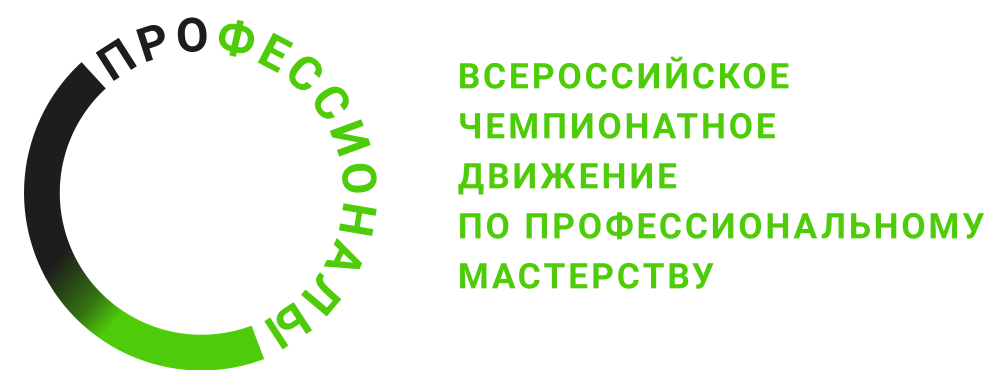 № п/пВиды деятельности/трудовые функции1Проведение обследования пациентов с целью диагностики неосложненных острых заболеваний и (или) состояний, хронических заболеваний и их обострений, травм, отравлений.2Назначение и проведение лечения неосложненных заболеваний и (или) состояний, хронических заболеваний и их обострений, травм, отравлений.3Проведение мероприятий по медицинской реабилитации, в том числе при реализации индивидуальных программ реабилитации или абилитации инвалидов.4Проведение мероприятий по профилактике инфекционных и неинфекционных заболеваний, укреплению здоровья и пропаганде здорового образа жизни.5Оказание медицинской помощи в экстренной форме6Оказание скорой медицинской помощи в экстренной и неотложной формах вне медицинской организации